                                          ОТЧЕТo результатах	самообследования	деятельности Муниципального казенного учреждения дополнительного образованияНово-Горкинской детской школы искусств                                                               с. Новые Горки 2023 г.ВведениеСамообследование Муниципального казенного учреждения дополнительного образования Ново-Горкинской детской школы искусств (далее – самообследование и Учреждение соответственно) проводилось в соответствии  с пунктом 3 части 2 статьи 29 Федерального закона от 29 декабря 2012 г. № 273- ФЗ «Об образовании в Российской Федерации», приказами Министерства образования и науки Российской Федерации от 14 июня 2013 г. № 462 «Об утверждении порядка самообследования образовательной организации», от 10 декабря 2013 г. № 1324 «Об утверждении показателей деятельности образовательной организации, подлежащей самообследованию», и согласно приказа директора Учреждения от 13 января 2021г. №8 «О проведении процедуры самообследования по состоянию на 01.04.2022 г.».Объект      самообследования:     творческий     (коллективный	и индивидуальный) опыт педагогов и обучающихся Учреждения и  их  личностные достижения за  2022-2023 учебный год.Цель самообследования: проведение внутренней экспертизы с целью получения объективных и полных данных о настоящем статусе Учреждения,  его значении и влиянии во внешней среде, определение соответствия содержания образовательной деятельности целям и задачам Учреждения, выявление различныхизменений.Методы, применяемые при проведении самообследования: мониторинг (аналитический, сравнительный, проблемно-ориентированный), собеседование, наблюдение, опрос.Источники информации:нормативные правовые документы, рабочие документы, регламентирующие направления деятельности Учреждения (аналитические материалы, планы и анализы работы, программы, расписания уроков и т.д.).анализ и результаты промежуточной и итоговой аттестации, результаты конкурсных мероприятий, определяющих качество подготовкиобучающихся.При самообследовании анализировались:основные направления деятельности Учреждения;организационно-правовое обеспечение образовательной деятельности;структура и система управления;образовательная деятельность Учреждения в целом (организация учебного процесса, характеристика контингента учащихся, соответствие содержания учебных планов и образовательных программ, соответствие качества подготовкиобучающихся по результатам текущей успеваемости и аттестаций требованиям к минимуму содержания и уровню подготовки, качество организации учебногопроцесса);воспитательная, концертно-конкурсная, выставочная деятельность Школы;методическая работа Учреждения;кадровое обеспечение образовательного процесса по заявленным образовательным программам (качественный состав педагогическихкадров).Отчет составлен по материалам самообследования деятельности Учреждения в период с 01 сентября 2022 г. по 31 марта 2023 г.Приведенные в отчете данные о качестве и доступности образования, результатах деятельности Учреждения позволяют оценить проблемы и определить приоритетные направления работы и конкретные мероприятия, направленные на дальнейшее развитие образовательного учреждения.Отчет о самообследовании обсужден на педагогическом совете образовательного учреждения – протокол № 4  от «31» марта 2023 года.В соответствии со ст. 32 Закона Российской Федерации «Об образовании» отчет о результатах самообследования размещается на официальном сайте образовательного учреждения в информационно- телекоммуникационной сети Интернет.Основные направления деятельности школыВажнейшей составляющей образовательного пространства, необходимой для воспитания достойного будущего нации, здорового в нравственном отношении поколения, приближающей перспективы построения нового интеллектуального и культурного общества является художественное образование.Анализ ситуации в культурно-образовательной сфере Лежневского муниципального района Ивановской области свидетельствует о том,  что система художественного образования востребована населением района, выполняет образовательные запросы населения села, стабильно сохраняет свои основные параметры деятельности и по ряду позиций активно развивается и инициирует прогрессивные начинания. Учреждение дополнительного образования является важным инструментом в выявлении творческих дарований и профессиональной ориентации детей и молодежи, создает необходимыеусловия для личностного развития, художественного творчества и профессионального самоопределения детей  и молодежи.Учитывая это, целью деятельности Учреждения является выявление и развитие творческих способностей и профессиональной ориентации детей и молодежи, создание необходимыхпсихолого-педагогических условий для личностного развития, художественноготворчества и профессионального самоопределения детей и молодежи.Для реализации этих целей в соответствии с современной нормативной правовой базой, рекомендациями вышестоящих органов образования и  культуры на 2022-2023 учебный год определены основные задачи деятельностиУчреждения:создание условий для успешной реализации образовательных потребностей обучающихся за счёт расширения спектра образовательныхуслуг;внедрение (апробация) в учебный процесс дополнительных предпрофессиональных общеобразовательных программ в областиискусства;включение в образовательные программы в области искусства максимально широкого диапазона художественных стилей и национальных традиций, региональногокомпонента;внедрение в учебный процесс развивающих и инновационных методик, а      также      разноуровневых      программ      дополнительного   образования,ориентированных	на	обучающихся	с	различным	уровнем	развития художественно-творческихспособностей;внедрение новых педагогических и информационных технологий в образовательный процесс школы, что будет способствовать усилению ее привлекательности для подростков и повышению творческого потенциала детей и педагогов дополнительногообразования;повышение качества и результативности дополнительного образования детей на основе компетентного подхода к содержанию образования, развития преемственности и интеграции основных и дополнительных образовательных программ;использование электронных образовательных ресурсов, современных информационныхтехнологий.разработка и обеспечение выполнения комплекса мероприятий по модернизации материально-технической базы школы, который включает в себя приобретение и ремонт музыкальных инструментов, приобретение и обновление мебели, оргтехники, пополнение библиотеки нотной и методической литературой, наглядными материалами, CD дисками, создание натюрмортного фонда для отделения изобразительного  искусства, приобретение мольбертов и др, проведение косметических ремонтов в учебных классах.ОбщиесведенияобУчрежденииПолное наименование (по Уставу): Муниципальное казенное учреждение дополнительного образования  Ново-Горкинская детская школа искусствСокращенное наименование: МКУДО  Ново-Горкинская ДШИДата основания:	1977	годТип,	вид,	организационно-правовой	статус: Муниципальное	казенное учреждение дополнительного образования.Учредитель	и	собственник	имущества:	Муниципальное	образование Лежневский муниципальный район Ивановской областиФункции и полномочия учредителя в отношении Учреждения осуществляются администрацией муниципального образования Лежневского муниципального района Ивановской области.Сведения о регистрации как юридического лица:-Лист записи  Единого государственного реестра юридических лиц, выданный 20 декабря 2022г;- ИНН3715004305.- ОГРН 1023701651500Юридический адрес: 155101, Ивановская область, Лежневский р-н, с.Новые Горки,ул. Московская, д.9Сведения о лицензировании: Лицензия на осуществление образовательной деятельности по указанным в приложении образовательным программам № 1977 от 14 июля 2017г. г. серия 37ЛО1 №0001527, выдана Департаментом образования Ивановской областиСрок действия лицензии: бессрочно. Телефон 89203705528,e-mail: Sivetik_D@mail.ruIII .Организационно-правовое обеспечение образовательной деятельностиУчреждение является некоммерческой организаций, созданной для оказания муниципальных услуг, в целях обеспечения реализации предусмотренных законодательством Российской Федерации полномочий в сфере дополнительного образования в области искусства и культуры и финансируется из бюджета Лежневского муниципального района.Управление Учреждением осуществляется в соответствии с законодательством  РФ.  Работники учреждения руководствуются следующими нормативными документами:Федеральным законом 273-ФЗ от 29.12.2012г. «Об образовании в Российской Федерации»;Конвенция о правах ребёнка (принята резолюцией 44/25 Генеральной Ассамблеи ООН от 20.11.1989г.);Приказ Министерства просвещения РФ от 9 ноября 2018 г. N 196 "Об утверждении Порядка организации и осуществления образовательной деятельности по дополнительным общеобразовательным программам"ПОСТАНОВЛЕНИЕ от 28 сентября 2020 г. N 28 Об Утверждении санитарных правил СП 2.4.3648-20 «Санитарно-эпидемиологические требования к организациям воспитания и обучения, отдыха и оздоровления».Порядком применения организациями, осуществляющими образовательную деятельность, электронного обучения, дистанционных образовательных технологий при реализации образовательных программ, утвержденным приказом Министерства образования и науки Российской Федерации от 23 августа 2017 г. № 816 (зарегистрирован Министерством юстиции Российской Федерации 18 сентября 2017 г., регистрационный № 48226),Приказом Министерства просвещения РФ от 17 марта 2020 г. № 104 "Об организации образовательной деятельности в организациях, реализующих образовательные программы начального общего, основного общего и среднего общего образования, образовательные программы среднего профессионального образования, соответствующего дополнительного профессионального образования и дополнительные общеобразовательные программы, в условиях распространения новой коронавирусной инфекции на территории Российской Федерации.Устав Школы;Лицензия на образовательную деятельность;Правила внутреннего трудового распорядка.Учреждение является юридическим лицом, имеет бюджетную смету, печать установленного образца, штампы, бланки со своим наименованием и другие реквизиты юридическоголица.Основным нормативным правовым документом Учреждения является Устав МКУДО Ново-Горкинской ДШИ.Важным нормативным документом, устанавливающим  гарантию трудовых прав и свобод работников и обучающихся, создание для них благоприятных условий труда являются Правила внутреннего распорядка, разработанные и утвержденные в соответствии с Трудовым Кодексом Российской Федерации.Структура и система управленияВ соответствии с Уставом, Законом Российской Федерации от  29.12.2012№ 273-ФЗ «Об образовании», нормативными правовыми актами,  действующими в РФ МКУДО Ново-Горкинская ДШИ самостоятельна в формировании своейструктуры.Управление осуществляется в соответствии с нормативными правовыми актами, действующими в РФ, Уставом, локальными актами Учреждения, образовательными программами МКУДО Ново-Горкинской ДШИ по видам искусств.Органами управления Учреждения являются Учредитель Учреждения, Отдел Образования, руководитель Учреждения (директор) и иные органы управления   Учреждения.       Управление   Учреждением   осуществляется    напринципах демократичности, открытости, единства единоначалия и коллегиальности, объективности и полноте используемой информации, приоритета общечеловеческих ценностей, охраны жизни и здоровья человека, свободного развития личности.Администрация Учреждения представлена директором, осуществляющим непосредственное руководство учреждением, главным бухгалтером, осуществляющим финансовую деятельность.Преподавательский состав формируется в соответствии со штатным расписанием.Учреждение работает по согласованному и  утвержденному  плану  работы на учебный год. Все мероприятия (педагогические советы,  совещания) проводятся в соответствии с утвержденным  в Учреждении годовым Планом работы. Каждую неделю насущные вопросы деятельности Учреждения решаются на совещании при директоре, в котором принимают участие преподаватели и приглашенные на данный вопрос заинтересованные работникиУчреждения.Формами самоуправления образовательного учреждения являются Педагогический совет, Методический совет, Общее собрание работников, Управляющий совет. Порядок функционирования органов самоуправления Учреждения и их компетенция определяются Уставом Школы, и другими локальными актами.В Учреждении разработаны внутренние локальные акты:регламентирующие управление Учреждением на  принципах единоначалия исамоуправления;регламентирующие организационные аспекты деятельностирегламентирующие	открытость	и	доступность	информации	о деятельностиУчреждениярегламентирующие информационное и документальное обеспечение управления Учреждением для выработки единых требований к участникам образовательного процесса в осуществлении диагностики внутришкольного контроля;регламентирующие права , обязанности, ответственность  работниковотслеживающие эффективность работы педагогических работников и создающие условия (нормативные, информационные, стимулирующие, эргономические) для осуществления профессионально-педагогической деятельности;регламентирующие стабильное функционирование Учреждения по вопросам укрепления материально-технической базы, ведению делопроизводства.иные локальные актыФормы, обеспечивающие доступность и открытость информации:Сайт в интернете.Ежегодные отчеты перед родительской общественностью.Наличие практики выявления общественного мнения по наиболее важным вопросам жизни УчрежденияИнтервьюирование участников образовательного процесса.Анкетирование участников образовательного процесса.Дни открытых дверей.Сайт  учреждения.Участие родителей в жизни Учреждения.Участие в работе органов общественно- государственногоуправления.Помощь	в	материально-	техническом	обеспечении	деятельности Учреждения.Помощь в организации и проведении коллективных творческих дел.Структура Учреждения состоит из отделений, которые объединяют преподавателей по одной образовательной области, осуществляющих проведение учебно-воспитательной, методической работы по одному или нескольким родственным учебным предметам и воспитательному направлению. Отделения создаются и ликвидируются на основании приказа директора по Учреждению.В 2021-2022 учебном году в функционировали следующие отделения: Музыкальное отделение;Художественное отделение;Учреждение	работает	по	согласованной	и	утвержденной«Образовательной программе  МКУДО Ново-Горкинскй ДШИ», годовомуплану работы.Имеющаяся система взаимодействия обеспечивает жизнедеятельность всех структурных подразделений Учреждения и позволяет успешно вести образовательную деятельность в области художественного образованияВыводы и рекомендации:В целом структура МКУДО Ново-Горкинской ДШИ и система управления достаточны и эффективны для обеспечения выполнения функций Учреждения в сфере дополнительного образования в соответствии с действующим законодательством Российской Федерации.Собственная нормативная и организационно-распорядительная документация соответствует действующему законодательству РФ.Имеющаяся система взаимодействия обеспечивает жизнедеятельность Учреждения и позволяет ему успешно вести образовательную деятельность в области художественного образования.В целях дальнейшего повышения качества предоставляемых образовательных услуг целесообразно создать в Учреждении комиссию по управлению качеством образования.  Контингент учащихся    МКУДО НОВО-ГОРКИНСКОЙ ШИ на начало 2022-2023 учебного года(наименование школы)Социальный паспорт семей обучающихся:Количество семей – 62 из нихПолных семей–50Неполных семей – 12Многодетных семей – 3челДети под опекой –3чел.Дети-инвалиды – 0чел.Образование родителей:Неполное среднее – 0челСреднее – 12челСредне-специальное – 82челНезаконченное высшее – 4 чел Высшее – 26чел.Кадровый составКачественный анализ педагогического составаСостав преподавателей по квалификацииПовышение квалификации педагогических кадровАттестация педагогическихкадровВыводы и рекомендации:Учреждение располагает достаточным кадровым потенциалом, способным на высоком уровне решать задачи по обучению обучающихся.В целях повышения квалификации продолжать направлять специалистов и преподавателей на курсы повышения квалификации, семинары, мастер-классы.ОбразовательнаядеятельностьЦелью образовательной деятельности в 2022-2023 учебном году было выявление и развитие творческих способностей и профессиональной ориентации детей и молодежи, создание необходимых психолого- педагогических условий для личностного развития, художественноготворчества и профессионального самоопределения детей имолодежи.Образовательная деятельность в 2022-2023 учебном году была  направленана:создание условий для непрерывного развития творческого потенциала преподавателей и обучающихся, благоприятных условий для разностороннего развития личностиребенка;совершенствование содержания и форм методическойработы;внедрение (апробация) в учебный процесс дополнительных предпрофессиональных  общеобразовательных  программ  в  областиискусства,включение в образовательные программы в области искусства максимально широкого диапазона художественных стилей и национальных традиций, регионального компонента;создание условий для успешной реализации образовательных потребностей обучающихся за счёт расширения спектра образовательныхуслуг;повышение качества и результативности дополнительного образования детей на основе компетентного подхода к содержанию образования, развития преемственности и интеграции основных и дополнительных образовательныхпрограмм;привлечение родителей обучающихся в активную творческую деятельностьшколы;повышение педагогического мастерстваПомимо этого, большое внимание уделялось:Работе по сохранению контингента, т.к. стабильный контингент свидетельствует о том, что качество образовательного процесса удовлетворяет интересы и потребности детей;Использованию таких новых форм отслеживания результатов, как тестирование, конкурсы на лучшее исполнение произведений определенного жанра, использование цифровых технологий в образовательном процессе, что разнообразило и обогатило учебный процесс, повысило интерес детей к обучению, способствовало активному использованию творческого подхода для решения поставленных задач;Активному использованию здоровьесберегающих технологий вобразовательном процессе.Организация образовательного процессаМКУДО Ново-Горкинская детская школа искусств осуществляет образовательный процесс в соответствии с образовательными программами, разрабатываемыми и утверждаемыми Учреждением самостоятельно.Организация образовательного процесса (в том числе начало и окончание учебного года, продолжительность каникул)регламентируется:учебными планами, утверждаемыми Учреждением самостоятельно; годовым календарным учебным графиком;расписанием занятий.Предельная недельная учебная нагрузка на одного обучающегося устанавливается в соответствии с учебным планом, возрастными и психофизическими особенностями обучающихся, нормами СанПин.Единицей измерения учебного времени и основной формой организации учебного процесса в Учреждении является урок.Продолжительность одного урока составляет:Индивидуального (младшие классы)  1-ый по 5- летнему сроку обучения -  30минут.Индивидуального (старшие классы) с 2-го по 5-ый по 5- летнему сроку обучения – 40 -45 минут.Группового(младшие классы) -30 минут Группового(старшие классы)	40-45минут.Перерыв между уроками составляет не менее 5 минут.Формами промежуточной аттестации могут быть: контрольный урок, зачет, контрольное задание, академический концерт, экзамен и др.Установлена пятибалльная  система оценок.Перевод обучающихся в следующий класс по итогам учебного года осуществляется приказом директора школы на основании решения педагогического совета.В основе образовательной деятельности лежат учебные планы, рекомендованные Министерством культуры РФ от 23.06.2003 г. № 66-01-16/32 и Министерством культуры и массовых коммуникаций РФ Федеральным агентством по культуре и кинематографии научно-методическим центром по художественному образованию от 02.06.2005 г. № 1814-18-074, федеральными государственными требованиями к дополнительным предпрофессиональным общеобразовательным программам в области искусства.Учебный план является основным документом, отвечающим всем требованиям для выполнения образовательных программ, адаптированных к организации педагогического процесса;В учебных планах определяется максимальный объём учебной нагрузки, распределяется учебное время по классам и образовательным областям, определяется уровень требований к качеству обучения и воспитанию обучающихся.Учебные планы состоят из двух частей – инвариативной (неизмененной) или обязательной по ФГТ и вариативной. Инвариативная или обязательная часть учебного плана – основа обучения в Учреждении. Вариативный метод в учебных планах воплощается на уровне предмета по выбору и возможностях Учреждения. Все они различны по содержанию и способствуют дифференцированному обучению и индивидуальному подходу.Коррекция учебного плана происходит за счет введения в вариативный компонент дополнительных предметов или предметов по выбору. Такая необходимость вызвана следующими факторами:повышение уровня качества образования;приоритетными направлениями в образовательнойполитике;удовлетворение	 образовательных	потребностей	обучающихся	и	ихродителей;повышение качества знаний, умений и навыков, обучающихся в различных областях;создание каждому обучающемуся условий для самоопределения, саморазвития и самореализации в различных областях художественного творчества;изменение количества учебных часов в неделю.В соответствии с Концепцией развития Учреждения после окончания обучающимися образовательной программы классического уровня  обучения или дополнительной предпрофессиональной общеразвивающей программы, предусматривается обучение по программе ранней профессиональной ориентации.	Задача      данной      программы      –     создание      системы специализированной подготовки, ориентированной на поступления вСУЗыв  сфере  культуры  и  искусства,  атакже	на  индивидуализациюобученияи социализацию обучающихся с учетом реальных потребностей рынкатруда.Образовательная деятельность осуществляется в процессе учебной работы  и внеурочных мероприятий. Для ведения образовательного процесса установлены следующие формы проведениязанятий:индивидуальные и групповые занятия с преподавателем; самостоятельная (домашняя работа) обучающегося;контрольные	мероприятия,	предусмотренные	учебными	планами	и программами (контрольные уроки, зачеты, экзамены,академическиеконцерты); культурно-просветительские	мероприятия	(лекции,	беседы,	концерты	ифестивали и т.д.);внеурочные классные мероприятия (посещение с преподавателем театров, концертных и выставочных залов, музеев и т.д., классные собрания, концерты, творческие встречи и т.д.).В МКУДО Ново-Горкинской ДШИ большое внимание уделяется организации и совершенствованию учебного процесса. Обновлены нормативныедокументы,регламентирующиеорганизациюучебногопроцесса:Правила внутреннего распорядка  дляобучающихся;Положение о конфликтной комиссии по вопросам решения споров между участниками образовательныхотношенийИнструкция о требованиях к ведению классных журналов;Положение о внутришкольном контроле;Правила	приёма	обучающихся	в	МКУДО	Ново-Горкинскую ДШИ;Положение о промежуточной аттестации обучающихся;Положение об итоговой аттестацииПоложение о внутришкольном контроле и другие.В образовательной практике Учреждения используются: технология трансформирования знаний, умений и навыков; технология поэтапного формирования умственных действий; технология коллективного взаимообучения;      технология      разноуровневого      обучения;    технологияхудожественного образования;адаптивного	обучения,	технология	проблемного	обучения;	технология индивидуализации обучения и другие.Учебные планы и программы, по которым работает Учреждение, позволяют осуществлять дифференцированный подход к обучению каждого обучающегося. Это выражается в тщательном подборе репертуара, в распределении учебных часов.Помимо основных предметов педагогическим советом утверждены предметы по выбору. Введение предмета по выбору дает возможность наиболее полно раскрыть способности и творческий потенциал обучащихся.С сентября 2013 года, в соответствии с Законом об образовании (273-ФЗ)  и лицензией на ведение образовательной деятельности Учреждение получило право на реализацию дополнительных предпрофессиональных общеобразовательных программ, согласноутвержденного перечня.Каждая программа, согласно федеральным государственным требованиям к минимуму содержания, структуре и условиям реализации дополнительной предпрофессиональной общеобразовательной программы в области искусства, направленана:выявление одаренных детей в раннем детскомвозрасте;-создание условий для художественногообразования, эстетического воспитания, духовно-нравственного развития детей;подготовкуодаренных детей к поступлению в образовательные учреждения, реализующие основные профессиональные образовательные программы в областиискусства;- формирование у одаренных детей комплекса знаний, умений и навыков, позволяющих в дальнейшем осваивать основные профессиональные образовательные программы в области искусства.В    соответствии    с    Уставом    и    лицензией  на  право	веденияобразовательной деятельности,ведется образовательная деятельность по следующим образовательным программам:Дополнительные общеразвивающие программы в области:-музыкального искусства - «Музыкальное исполнительство» (по классу фортепиано, баяна, гитары);- изобразительного искусства.Дополнительная предпрофессиональная  программа "Живопись"Данные образовательные программы реализуются в рамках муниципального задания (бюджетное отделение).Учреждение не оказывало в текущем году дополнительных образовательных услуг на платной основе. Характеристика контингента обучащихсяПрием детей в Учреждение осуществляется в соответствии с Уставом и Положением о приеме детей в МКУДО Ново-Горкинскую ДШИ, рассмотренном на заседании Педагогического совета и утвержденного директором Учреждения.Несмотря на разные возможности, индивидуальные особенности и способности, в Учреждении принимаются все желающие, без исключения, так как главным в работе педагогического коллектива является воспитание и общее развитие ребенка через искусство, а развить способности в той или иной мере можно у каждого обучающегося путем индивидуального подхода.Возраст детей, принимаемых на обучение, зависит от срока реализации образовательных программ:на общеразвивающие программы в области искусств от 6 лет.Квота на обучение на бюджетном отделении определяется муниципальным заданием.Общая численность обучащихсяМониторинг сохранности контингента обучающихся в 2022-2023 учебном году показал, что контингент в течение года в основном стабилен. Движение детей происходит в основном по объективным причинам: смена места жительства, по состоянию здоровья, другие семейные причины и т.д.Работа по сохранению контингента из года в год ведется целенаправленно и систематически, используются такие методы и формы, как индивидуально- личностный подход к каждому обучающемуся, внеклассные мероприятия, родительские собрания с концертами обучающихся, открытые уроки для родителей, дни открытых дверей.Активная концертная деятельность Учреждения, успешное участие обучащихся в фестивалях, конкурсах, выставках различного уровня являются плодотворной и целенаправленной работой по сохранению контингента и по набору новых обучащихся.. Качество подготовки обучащихсяКачеству содержания подготовки выпускников МКУДО Ново-Горкинской ДШИ придает важнейшее значение. При проверке данного вопроса при самообследовании исходили из степени соответствия имеющейся организационно-планирующей документации требованиям нормативных актов в области дополнительного образования.Учебныепланы	разработаны на основаниипримерныхучебных планов, рекомендованными Министерством культуры РФ от 23.06.2003 г. № 66- 01-16/32 и рекомендованными Министерством культуры и массовых коммуникаций РФ Федеральным агентством по культуре икинематографиинаучно-методическим центром по художественному образованию от 02.06.2005 г. № 1814-18-074, федеральными государственными требованиями к дополнительным предпрофессиональным общеобразовательным программам в области искусства. Разработаны и утверждены в установленном порядке по всем образовательным программа итоговые требования к выпускникам.В учебных планах выделяются предметы по выбору обучающихся, установленные педагогическим советом и имеют альтернативу выбора.Каждая учебная дисциплина предусматривает аттестацию в виде контрольного урока, зачета или экзамена (академического концерта, прослушивания) и т.д.Количество экзаменов (академических концертов, прослушиваний) и зачетов в выпускном классе за год не превышает 6.По всем учебным дисциплинам специальностей преподавателями разработаны образовательные программы.При разработке образовательных программ по дисциплинам особое внимание уделяется:целям преподавания дисциплины, что выпускник должен знать иуметь;содержанию дисциплины;организации самостоятельной работы;информационно-методическому обеспечению дисциплины.Все образовательные программы прошли обсуждение на методических советах и утверждение на педагогических советах. Программы ежегодно совершенствуются и модифицируются.В целом учебно-методическая документация по видам искусств разработана на достаточном профессиональном уровне, обеспечен единый технологический подход, что в значительной степени облегчает самостоятельную работу выпускников в отношении межпредметных связей.Таким образом, структура, содержание и трудоемкость учебных планов подготовки выпускников отвечают требованиям к минимуму содержания и уровню подготовки выпускников.В Учреждении сформирована комплексная система ранней профессиональной ориентации обучающихся, главная задача которой – опережающая профессиональная ориентация, направленная на оптимизацию профессионального самоопределения обучающегося в соответствии с его желаниями, склонностями, способностями и индивидуально-личностными особенностями.Основные направления ранней профессиональной ориентации обучающихся: установление долговременных двухсторонних отношений с образовательными учреждениями в области культуры и искусства с целью продолжения образования по соответствующей специальности;участие в концертах, конкурсах, выставках и т.д.;организация проведения рекламных акций с целью информирования обучающихся и их родителей (законных представителей);Итоговая аттестация осуществляется в соответствии сПоложением об итоговой аттестации выпускников и проводится в форме сдачи итоговых экзаменов аттестационной комиссии, председатель и персональный состав которой утверждаются в установленном порядке.Итоговаяаттестациявыпускника	является обязательнойиосуществляется после освоения образовательной программы в полномобъеме.Текущая и итоговая аттестация выпускников осуществляется в установленные сроки. Нормативной базой являются:Закон Российской Федерации от 29.12.2012.№ 273 «Об образовании в Российской Федерации»;Устав Учреждения.Перечень дисциплин, выносимых на итоговую аттестацию, определяется учебным планом.Выпускнику, прошедшему в установленном порядке итоговую аттестацию, выдается Свидетельство установленного образца. Основанием выдачи Свидетельства является решение аттестационной комиссии, решения Педагогического Совета и приказа директора .Основные	направления	системы	оценки	качества	подготовки обучающихся:анализ общего уровня усвоения обучащимися основных знаний, умений и навыков по всем  предметам программногообеспечения;анализ уровня образования обучащихся в ходе промежуточной и итоговойаттестации;анализ сохранности контингента обучащихся;анализ достижений обучающихся в творческих конкурсах различного уровня.С целью анализа состояния образовательного процесса администрацией Учреждения проведены проверки выполнения образовательных программ, календарно-тематических планов с указанием сроков прохождения изученного материала по результатам отчетов по отделениям.В результатеобобщения аналитических документов, анализа прохождения программного материала на основе записей в журналах, результатов промежуточных аттестаций на отделениях выявленоследующее.Весь учебный материал, предусмотренный образовательными программами, изучен в необходимом объеме, соблюдается последовательность в его изучении. Задачи, поставленные преподавателями, решаются.   Образовательный процесс в течение всего учебного года выстраивался на основе изучения особенностей, потребностей и возможностей каждого ученика и реализовывался через согласованные взаимодействия всех преподавателей отделений.За отчётный период проведено 4 педсовета, где рассматривались темы:повышение качества образования;реализациядополнительныхобщеразвивающих	общеобразовательныхпрограмм;вопросы планирования и анализа учебно-воспитательного процесса и методическойработы;организация, подготовка и проведение внеклассныхмероприятий;взаимодействие  с родителями обучащихся;организация	подготовки	и	проведения	отчетного	концерта обучающихся.Выводы и рекомендации:Уровень требований, предъявляемых при итоговых аттестациях, и результатыпозволяют положительно оценить качество подготовки выпускников.Результаты анализа учебных планов выпускных классов показали, что учебные планы по своей форме и структуре соответствуют предъявляемым примерным требованиям. При анализе структурного соответствия циклов дисциплин, общих объемов нагрузки по циклам дисциплин, объемов нагрузки отклонений не выявлено.Показатели  средней  недельной  нагрузки  соответствуют    требованиям.Нарушений норматива средней предельной нагрузки не выявлено.Педагогами накоплен значительный ресурс, позволяющий на новом уровне подойти к проблеме обеспечения нового качества образования, создать условия для преодоления сохраняющегося противоречия между состоянием и результатами образовательного процесса, с одной стороны, и социальными ожиданиями, образовательными запросами и потребностями населения,  с другой стороны.Наличие опытных и квалифицированных педагогических кадров, апробированные методики оценки качества образования позволяют поставить задачу по обеспечению качественного образования в соответствии с индивидуальными запросами и возможностями ребенка.Организация учебного процесса соответствует требованиям действующих нормативно-правовых документов.Педагогический коллектив школы ведёт поиск новых педагогических технологий, которые в сфере художественного образования выявляют систему профессионально значимых умений педагогов по организации воздействия на личность ребёнка. Некоторые педагогические технологии наших преподавателей находится в стадии разработки, другие активно применяются на разных ступеняхобучения.Продолжать наращивать работу по совершенствованию качества организации учебного процесса, внедрению форм обучения на основе применения инновационных технологий.Методическая работаОсновная цель методической работы в 2022 – 2023 учебном году:Создание условий для непрерывного профессионального образования и самообразования педагогических работников школы.Основными	структурами,	регламентирующими	методическую	работу	в Учреждении, является педагогическийсовет.Основными задачами педагогического совета являются:определять и формулировать приоритетные и стартовые педагогические проблемы, способствовать консолидации творческих усилий всего педагогического  коллектива для  их успешного разрешения;осуществлять стратегическое планирование методической работы; способствовать	созданию	благоприятных	условий	для	проявления педагогической инициативыпреподавателей;Задачи методической работы школы:повышение профессионального уровня преподавателейсовершенствование структуры методической работы;достижение	оптимальных	результатов	обучения,	воспитания	и творческого развития обучающихся;изучение	и	внедрение	инновационных	методик	и	прогрессивных педагогическихтехнологий;разработка преподавателями учебно-методических материалов, пособий для обучающихся;подготовка обучающихся к участию в фестивалях и конкурсах всех уровней;выявление,	обобщение	и	распространение	положительного педагогическогоопыта.Формы методической работы:- методические совещания преподавателей отделений, классов;-подготовка и чтение докладов, сообщений, изучения  новых методических разработок, пособий, программ, составления материалов для работы собучающимися;подготовка и проведение открытых уроков,мастер-классов;обмен  опытом,  посещение  уроков, мастер-классов	преподавателейшкол;- организация и проведение внутришкольных конкурсов, выставок;участие   в   конкурсах,   фестивалях   различного   уровня,методических конференциях;систематическое повышение квалификации преподавателей на курсах различныхуровней;отчёты преподавателей;аттестация преподавателей;внутришкольный контрольВ	течение	учебного	года	были	проведены	следующие мероприятия.-  методические мероприятия Шуйского зонального объединения    (согласно плану методического объединения).                                              - внутришкольные открытые уроки:Открытые уроки:урок во 3 классе художественного отделения«Дизайн-проектирование -упаковка » работа над проектом  Волкова С.Г.Февраль"Ансамблевая игра в системе обучения музыканта"  Плешков А.Н.Февраль" Формирование исполнительского комплекса умений и навыков учащихся ДШИ "Базаров В.В.   АпрельДоклады на тему:- "Адаптация первоклассников " Волкова С.Г.ноябрь-« Формирование культуры личности учащихся в ДШИЖаворонкова С.Д.ноябрьВ течение учебного года осуществлялось взаимопосещение уроков преподавателями других специальностей, таким образом, осуществлялись межпредметные связи.Уделяется внимание и инновационной деятельностиИнновационная деятельность педагогов направлена на всестороннее повышение профессионального мастерства каждого педагога, на обогащение и развитие творческого потенциала коллектива в целом.Сегодня это:корректировка и разработка новых локальных актов;применение в учебном процессе инновационных методов и форм обучения: интегрированные уроки, экзамен-конкурс, альтернативные формы проведения промежуточной аттестацииобучающихся;проведение внеклассных воспитательных мероприятий с привлечением новейших информационных средств обучения: созданиевидеофильмов;использование в работе преподавателей Интернет-ресурсов, информационных технологий;разработка и совершенствование сайта школы.Темы инновационной деятельности педагоговВ этом году педагоги музыкального отделения активно посещали областные методические объединения в гг. Шуя, Иваново с целью методической поддержки ираспространения своего педагогического опыта. Выводы и рекомендации:Активизировать участие преподавателей в конкурсах научно-методических работ, инновационной деятельности и распространении инновационного педагогического опыта на муниципальном и областном уровнях.IX.Воспитательная работаРеализация комплекса воспитательных мероприятий осуществляется с учетом действующего законодательства РФ, планов воспитательной работы Учреждения и внутренних локальных актов.Одним из направлений духовно-нравственного и патриотического воспитания обучающихся, является знакомство с памятниками искусства и архитектуры, с историческими ценностями, культурнымнаследием нашей страны.Воспитательная работа организуется совместно с органами муниципальной власти на местах.В МКУДО Ново-Горкинской ДШИ существует система поощрения, на основании Правил о поощрениях и взысканиях обучающихся.Воспитательная работа охватывает весь педагогический процесс и внеурочную деятельность. Большое внимание уделяется решению следующих задач:формированию личностных качеств: высокой нравственности, порядочности;усиления внимания к патриотическому и гражданскому воспитанию через пробуждение интереса к истокам русскойистории, культуре и народному творчеству;воспитанию чувства патриотизма с помощью достижений русского искусства, фольклора;развитию художественного вкуса и культуры обучающихся на примерах духовных традиций русского народа;приобщению к художественному творчеству, выявление одарённых детей; формированию	здорового	образа	жизни	через	сотрудничество	сродителями.приобщению к воспитательной работе семьи, включению семьи в единое воспитательное пространство.Воспитательная работа строится на системе классных часов,  консультацийспециалистов, тематических вечеров, концертной, конкурсной деятельности ит.д.Эстетическое воспитание и чувство коллективизма осуществляется через работу в творческих коллективах:  вокальных, театральных, хореографических  и через организацию совместноготворчества.Активно используется социальное партнёрство с другими учреждениями через творческое сотрудничество, традиционные общешкольные мероприятия.Концертная деятельность помогает раскрытию творческих возможностей ребенка путем вовлечения его в посильную для него исполнительскую деятельность.Поэтому очень важно  вовлекать обучающихся в концертную деятельность, формировать художественный вкус, реализовывать творческие способности.В 2022-2023 учебном году в Учреждении осуществляют деятельность следующие творческие коллективы:МЕРОПРИЯТИЯ-  к Дням Российской культуры  (онлайн проект):/Выставка работ учащихся художественного отделения «Красота осени» натюрморты/Концертная программа музыкального отделения "Я талантлив" /Выезд учащихся на мероприятие района или области-концерт к Дню музыки                                                                            30.09.- концерт к Дню матери             ноябрь-концерт и  выставка работ учащихся   к   Новому Году  «У  камина»20.12 – 30.12-выставка открыток  для родителей к 8 Марта в технике скрапбукинг  -концерт учащихся "Для любимых и дорогих" к 8 Марта   07.03.- Лекция-концерт преподавателя Базарова В.В. « Русские народные инструменты» д/сад « Радуга» с Воскресенскоеапрель-к  Дню Победы:1. выставка работ уч-ся художественного отделения "Я так хочу чтоб не было войны" 10.05.2. выступление на митинге у памятника                         08.05.-концерт к 23 февраля                                     23.02.- концерт  к Дню защиты детей                        1.06.-выступление на концерте к Дню селаиюньВыводы и рекомендации:Воспитательная деятельность ориентирована как на формирование социально-значимых качеств, установок и ценностей ориентации личности, так и  на  создание  благоприятных  условий     для  всестороннего     гармоничного,духовного, интеллектуального и физического развития, самосовершенствования и творческой самореализации личности.Координация концертной деятельности реализуется через осуществление совместных творческих проектов, организацию и проведение концертов для различных групп населения.Обучающиеся МКУДО Ново-Горкинской ДШИ принимает активное участие в муниципальных, региональных, областных и  всероссийских, международных  фестивалях, конкурсах, выставках ит.п.Информация об участии педагогов МКУДО Ново-Горкинской  ДШИв  конкурсах  в 2022 - 2023 учебном годуУчастие учащихся школы в международных, всероссийских, межрегиональных, областных, конкурсах, смотрах, фестивалях, олимпиадах, выставках;- В пределах Ивановской области  - За пределами Ивановской области Из	представленных	таблиц	видна	результативность	участия	и	побед обучающихся.Выводы и рекомендации:Созданы условия для оптимального развития и творческой самореализации художественно одаренных детей. Созданы так же условия для работы в команде преподавателей, мотивации на успех.КАЧЕСТВО МАТЕРИАЛЬНО-ТЕХНИЧЕСКОЙБАЗЫМКУДО Ново-Горкинская ДШИ имеет следующую материально- техническую базу, основой которой является 1 этажное здание общей площадью 170,5 кв.м.4 учебных классов, кабинет для хранения инструментов, библиотека,  фойе, учительская+ кабинет директора,  2 туалета.Разрешения органов государственного противопожарного надзора и государственного санитарно-эпидемиологического надзора на  все используемые площади имеются.В школе существует острая необходимость в компьютерной и копировальной технике.Кабинеты и классы оснащены охранно-пожарной сигнализацией. Школа укомплектована	следующими музыкальными инструментами:пианино –4 шт. баян-5штаккордеон-3штгитара-2штКлассы оснащены мебелью, соответствующей СанПину, обеспечены учебно-наглядными пособиями, мольбертами, техническими средствами обучения на 50%.Информация об электронных образовательных ресурсах, доступ к которым обеспечивается обучающимся школа искусств располагает техникой:струйное многофункциональное устройство: принтер, сканер, копир; компьютер -1 шт., акустической системой  и выходом в Интернет.(1шт)Выводы и рекомендации:Санитарные и гигиенические нормы выполняются, уровень обеспечения охраны здоровья обучающихся и работников соответствует установленным требованиям.Для осуществления образовательной деятельности Учреждению необходимо	продолжать      наращивать      работу   по    дальнейшему совершенствованию материально-техническойбазы.Общие выводыАнализ организационно-правового обеспечения образовательной деятельности показал, что для реализации образовательной деятельности в МКУДО Ново-Горкинской ДШИ имеется в наличии нормативная и организационно-распорядительная документация, которая соответствует действующему законодательству, нормативным положениям в системе дополнительного образования и Уставу.Структура МКУДО Ново-Горкинской ДШИ и система управления им соответствует нормативным требованиям. Учреждение динамично развивается.Все образовательные программы, реализуемые в Учреждении, соответст-вуют Лицензии на право ведения образовательной деятельности.За отчетный период в Учреждении сохранился спектр образовательных программ.Оценка степени освоения обучающимися дисциплин учебных планов образовательных программ в ходе самообследования подтвердила объективность полученных результатов и достаточный уровень знаний обучающихся.Выпускники поступают в СУЗы (культуры и искусства) Ивановской областиПовышение квалификации носит системный характер, охватывает весь преподавательский состав, регламентируется необходимыми нормативными документами.Учреждение располагает минимально необходимой материально- технической Рекомендации:По итогам самообследования следует продолжить работу по: реализации:Программы  развития	до 2023 года;по совершенствованию качества подготовки обучающихся;по	совершенствованию	учебно-методической,	инновационной, воспитательной деятельности;по дальнейшему внедрению новых информационных технологий в учебный процесс;по	активизации	участия	преподавателей	в	конкурсах	научно- методических работ;базой.по	совершенствованию	материально-технической	и	учебно- методической базы.по внедрению дополнительных предпрофессиональных программ в области изобразительного искусствапо введению дополнительных платных образовательных услугпо осуществлению планирования, реализации, координации, диагностике, анализу, прогнозированию всех направлений деятельности на принципах оптимальности, целенаправленности, перспективности, системности с учетом специфики деятельности.Принят на заседаниипедагогического советаМКУДОНово-Горкинской детской школы  искусств Протокол №4  от  «31»  марта  2023 г.                                              УТВЕРЖДАЮ                                Директор МКУДО                                Ново-Горкинской ДШИ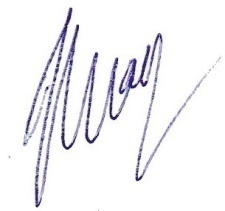                                      ___________                                             С.Д.Жаворонкова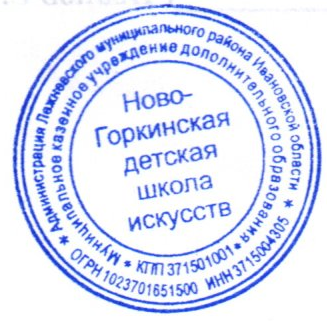                     Приказ № 10 от «31» марта 2023 г.администрацияЖаворонкова Светлана ДмитриевнаМетлина	ЕленаМихайловнаДолжностьдиректорГлавный бухгалтерКоличество учащихся ВСЕГО: __________56__________человекОбщее количество детей, участвующих в отборе при приёме: ___56____человекКоличество поступивших ВСЕГО на первый год обучения ___ _человекиз них:-  вновь принятых: _________20________________________________человек- переводом издругих отделений, 0 класса школы____16__________человекПеревод из других школ __________________________________человекКлассФ-ноСкрипкаВиол-льБаянАккордеонГармоньБалалайкаДомраГитараТрубаТубаСаксофонФлейтаГобойКларнетПриём на первый год обучения2022-2023уч.год(включая переводы)0-вновь/2 перевод0вновь/ 1перевод4-вновь/0 перевод12 1424341526718Итого:519Выпуск 2021- 2022 уч. годаКлассСинтезаторУдарныеХоровоеХореогр-оеХудож-оеФольклорноеСольное пениеОбще-эстетическое0 классПодготовительное(по отделениям и инструментам)Хозрасчёт (по отделениям и инструментам)Приём 2022-2023уч.год(включая переводы)0-вновь/13 перевод18-ФГТ5 –общер.27 –общер.37-ФГТ457-ФГТПодготовит.7Итого:41Выпуск 2021-2022уч. годаСведения по общему составу работников:Общее количество работниковОсновной штатСовместителиНа 01.04.2023743№ п/пПоказателиЕд.изм. чел., %1Общая численность педагогических работников5/100%2Численность/удельный вес численности педагогических работников, имеющих высшее образование, в общей численности педагогических работников5/100%3Численность/удельный вес численности педагогических работников, имеющих среднее профессиональное образование, в общей численности педагогических работников5/100%4Численность/удельный вес численности педагогических работников, которым по результатам аттестации присвоена квалификационная категория в общей численности педагогических работников, в том числе:4.1Высшая1/20%4.2Первая3/60%5Численность/удельный вес численности педагогических работников в общей численности педагогических работников, педагогический стаж работы которых составляет:5.1менее 2 лет0/0%5.2от 2 до 5 лет0/0%5.3от 5 до 10 лет0/0%5.4от 10 до 20 лет1/20%5.520 лет и более4/ 80%6Численность/удельный вес численности педагогических работников в общей численности педагогических работников в возрасте:6.1до 30 лет0/0%6.2до 55 лет3/60%6.3свыше 55 лет2/40%7Численность/удельный вес численности педагогических работников в общей численности педагогических работников по полу:7.1мужчин2/40%7.2женщин3/60%Преподаваемый предметКоличество	педагоговдополнительногообразованияКоличество	педагоговдополнительногообразованияПреподаваемый предметштатсовместителиБаян, аккордеон10Фортепиано10Хор01Изобразительное искусство10Курсы повышения квалификацииКол-во педагогов, прошедших подготовку в 2022 уч. г.07.02.22 - вебинар для руководителей ДМШ, ДШИ, ДХШ «Правовое обеспечение деятельности ДШИ в 2022 году. Особые возможности и особая ответственность руководителя и коллективов», 8 часов1Общая численность педагогических работниковПрошли аттестацию в 2022-2023годуПрисвоена квалификационная категория400№ п/пОбразовательные программы, направленияОбразовательные программы, направленияОбразовательные программы, направления№ п/пНаименованиевидНормативный срок освоения2Дополнительные общеобразовательные предпрофессиональные и общеразвивающие программы в области искусствдополнительные2,3, 4 года,5,7летВозраст обучающихсяБюджетПлатное отделение1.Всего56 (по муниципальному заданию)01.1Дети дошкольного возраста 6-7 лет71.2Дети младшего школьного возраста 7-11 лет291.3Дети среднего школьного возраста 11-14 лет201.4Дети старшего школьного возраста 15 -17 лет0ФИОТема самообразованияФорма отчета по теме самообразования1Базаров В.В.«Расширение музыкального восприятия у обучающихся посредством использования интеграции электроники и классики на уроках музыкальной литературы»Открытое занятие5Волкова С.Г.«Использование ИКТ технологий на уроках»Открытое занятие№НаименованиеколлективаКоличество воспитанниковФИО руководителя1.Инструментальный ансамбль10 обучающихсяБазаров В.В.2.Вокальный ансамбль7  обучающихсяПлешков А.Н.ДатапроведенияНаименование мероприятия (с указанием города)Количество участников(чел.)  и преподавателей, подготовивших участников мероприятия(указать 2 числа)Обладатели Гран-При(Ф.И. участника),наименование коллектива(кол. чел. в коллективе),Ф.И.О. преподавателя, подготовившего обладателя Гран-ПриЛауреатыI,II,III степени,(Ф.И. участника),наименование коллектива(кол. чел. в коллективе)Ф.И.О. преподавателя, подготовившего лауреатаДипломантI,II,III степени,специальный диплом(Ф.И. участника),наименование коллектива(кол. чел. в коллективе)Ф.И.О. преподавателя, подготовившего дипломантаноябрь 2022Шуя международныйконкурсмежмуниципальный этап "Красота Божьего мира"29+1Морозова Ксения
Подскрёбушева Татьяна
Колбина Дарина
Зорина Елизавета
Тростина Полина
Сергейчук РоксанаПреподаватель : Волкова С.Г.степень дипломов неизвестнаДатапроведенияНаименование конкурса (с указанием города)Количество участников(чел.)  и преподавателей, подготовивших участников мероприятияОбладатели Гран-При(Ф.И. участника),наименование коллектива(кол.чел. в коллективе),Ф.И.О. преподавателя, подготовившего обладателя Гран-ПриЛауреатыI,II,III степени,(Ф.И. участника),наименование коллектива(кол.чел. в коллективе)Ф.И.О. преподавателя, подготовившего лауреатаДипломантI,II,III степени,специальный диплом(Ф.И. участника),наименование коллектива(кол.чел. в коллективе)Ф.И.О. преподавателя, подготовившего дипломантаДиплом, свидетельство участника, (Ф.И. участника),наименование коллектива(кол.чел. в коллективе)март4 областной конкурс творческих работ учащихся детских художественных школ и школ искусств Ивановской области «Сказки Корнея Чуковского», приуроченного к 140-летию со дня рождения писателя38+ 1Лауреат 3 степени-Подскрёбушев ЛевЛауреат 1 степени –Беляева ТатьянаПреподавательВолковаСветланаГеннадьевнаДипломант- Подскрёбушева ТатьянаТростина ПолинаГорелова ВикторияСергейчук РоксанаПреподавательВолковаСветланаГеннадьевнаВолков ВадимВолкова ВарвараМурзина ВероникаСлезина ОльгаКузнецова АлисаБашкирова АлёнаПелёвина СофьяКоленченко КсенияБеляков ДаниилМихин ДаниилМалахова ВалерияХолодилина ЕлизаветаБатова СофьяГусева МарияПлотникова КаринаЮнусов АртёмМорозова КсенияРыбакова ЕкатеринаХолодилина КираВолкова АлександринаДикарёва ЕлизаветаЗорина ЕлизаветаТрунова ЕлизаветаКолбин АртёмКолбина ДаринаАскерова ЕкатеринаКорнилова ЕкатеринаБадалова ЕлизаветаМольков АртёмСысуев ВалерийМолькова АнастасияИсаева ДаринаПреподавательВолковаСветланаГеннадьевнаапрельII конкурсВсероссийского детского художественного творчества«Планета фантазёров»тема: «Честное слово, я не вру!»Старая Вичуга15+1нет результатовмайVI Областная олимпиадапо истории искусств для   обучающихся художественных школ и художественных отделений школ искусствИвановской областиСтарая Вичуга3+1нет результатовДатапроведенияНаименование мероприятия (с указанием города)Количество участников(чел.)  и преподавателей, подготовивших участников мероприятия(указать 2 числа)Обладатели Гран-При(Ф.И. участника),наименование коллектива(кол. чел. в коллективе),Ф.И.О. преподавателя, подготовившего обладателя Гран-ПриЛауреатыI,II,III степени,(Ф.И. участника),наименование коллектива(кол. чел. в коллективе)Ф.И.О. преподавателя, подготовившеголауреатаДипломантI,II,III степени,специальный диплом(Ф.И. участника),наименование коллектива(кол. чел. в коллективе)Ф.И.О. преподавателя, подготовившегодипломанта24.07.2022ноябрь 2022Санкт-Петербург« Пётр 1 –великий царь и реформатор»Москвамеждународныйконкурс "Красота Божьего мира"3+16+1Диплом 1 степениТростина ПолинаГорелова ВикторияСергейчук РоксанаПреподаватель : Волкова С.Г.нет результатов